 RDOŚ-Gd-WOO.420.29.2022.IK.11                                            Gdańsk, dnia       09.2022 r. zpo		       		ZAWIADOMIENIEDziałając na podstawie art. 10 § 1 oraz 49 ustawy z dnia 14 czerwca 1960r. Kodeks postępowania administracyjnego (tekst jedn. Dz. U. z 2021 r. poz. 735 ze zm.), zwanej dalej kpa, w związku z art. 75 ust. 1 pkt. 1 lit. k) oraz art. 74 ust. 3 ustawy z dnia 3 października 2008 r. o udostępnianiu informacji o środowisku i jego ochronie, udziale społeczeństwa 
w ochronie środowiska oraz o ocenach oddziaływania na środowisko (tekst jedn. Dz. U. 
z 2022 r. poz. 1029 ze zm.), zwanej dalej ustawą ooś, Regionalny Dyrektor Ochrony Środowiska w Gdańsku niniejszym zawiadamia, że w postępowaniu prowadzonym na wniosek znak: 22/0346 z dnia 27.04.2022 r. (wpływ 28.04.2022 r.), Polskich Sieci Elektroenergetycznych S.A. z siedzibą przy ul. Warszawskiej 165, 05-520 Konstancin Jeziorna, działających poprzez pełnomocnika Panią Joannę Borzuchowską, o wydanie decyzji o środowiskowych uwarunkowaniach dla przedsięwzięcia polegającego na: „Budowie linii 400 kV Krzemienica – nacięcie linii Słupsk – Dunowo (KZE – SLK/DUN)” (planowana inwestycja zlokalizowana będzie na działkach wyszczególnionych w załączniku):Dyrektor Zarządu Zlewni w Koszalinie, jako organ opiniujący w przedmiotowym postępowaniu, w opinii znak: SZ.ZZŚ.2.4360.136.2022.IW z dnia 17.05.2022 r. (wpływ 24.05.2022 r.) nie stwierdził potrzeby przeprowadzenia oceny oddziaływania ww. przedsięwzięcia. Pismem znak: SZ.ZZŚ.2.4360.136.1.2022.DL z dnia  01.09.2022 r. (wpływ 08.09.2022 r.) Dyrektor Zarządu  Zlewni w Koszalinie podtrzymał stanowisko wyrażone w opinii znak: SZ.ZZŚ.2.4360.136.2022.IW z dnia 17.05.2022 r.;Pomorski Państwowy Wojewódzki Inspektor Sanitarny, jako organ opiniujący w przedmiotowym postępowaniu, w opinii znak: ONS.9022.5.10.2022.WR z dnia 20.05.2022 r. (wpływ 24.05.2022 r.) stwierdził, że dla ww. przedsięwzięcia nie ma potrzeby przeprowadzenia oceny oddziaływania na środowisko. Pismem znak: ONS.9022.5.10.2022.WR.1 z dnia 12.07.2022 r. (wpływ 19.07.2022 r.) Pomorski Państwowy Wojewódzki Inspektor Sanitarny podtrzymał stanowisko wyrażone                      w opinii znak: ONS.9022.5.10.2022.WR z dnia 20.05.2022 r.Zakończyło się zbieranie dowodów w sprawie o wydanie decyzji o środowiskowych uwarunkowaniach dla ww. przedsięwzięcia.W związku z powyższym tut. organ informuje, iż przed wydaniem decyzji strony postępowania mogą zapoznać się z aktami sprawy oraz wypowiedzieć co do zebranych dowodów, materiałów oraz zgłoszonych żądań. Decyzja kończąca przedmiotowe postępowanie zostanie wydana nie wcześniej niż po upływie 7 dni od dnia doręczenia niniejszego zawiadomienia.Doręczenie niniejszego zawiadomienia stronom postępowania uważa się za dokonane 
po upływie 14 dni od dnia, w którym nastąpiło jego upublicznienie.Upubliczniono w dniach: od……………...do……………….Pieczęć urzędu:Art. 10 §  1. kpa: Organy administracji publicznej obowiązane są zapewnić stronom czynny udział w każdym stadium postępowania, a przed wydaniem decyzji umożliwić im wypowiedzenie się co do zebranych dowodów i materiałów oraz zgłoszonych żądań.Art. 49 § kpa: §  1.  Jeżeli przepis szczególny tak stanowi, zawiadomienie stron o decyzjach i innych czynnościach organu administracji publicznej może nastąpić w formie publicznego obwieszczenia, w innej formie publicznego ogłoszenia zwyczajowo przyjętej w danej miejscowości lub przez udostępnienie pisma w Biuletynie Informacji Publicznej na stronie podmiotowej właściwego organu administracji publicznej.§  2.  Dzień, w którym nastąpiło publiczne obwieszczenie, inne publiczne ogłoszenie lub udostępnienie pisma 
w Biuletynie Informacji Publicznej wskazuje się w treści tego obwieszczenia, ogłoszenia lub w Biuletynie Informacji Publicznej. Zawiadomienie uważa się za dokonane po upływie czternastu dni od dnia, w którym nastąpiło publiczne obwieszczenie, inne publiczne ogłoszenie lub udostępnienie pisma w Biuletynie Informacji Publicznej.Art. 74 ust. 3 ustawy ooś: Jeżeli liczba stron postępowania o wydanie decyzji o środowiskowych uwarunkowaniach przekracza 10, stosuje się przepis art. 49 Kodeksu postępowania administracyjnego.Art. 75 ust. 1 pkt 1 lit k) ustawy ooś: W przypadku przedsięwzięcia polegającego na realizacji napowietrznych linii elektroenergetycznych lub stacji elektroenergetycznych będących przedsięwzięciami mogącymi zawsze znacząco oddziaływać na środowisko albo przedsięwzięciami mogącymi potencjalnie znacząco oddziaływać na środowisko, wymienionych w załączniku do ustawy z dnia 24 lipca 2015 r. o przygotowaniu i realizacji strategicznych inwestycji w zakresie sieci przesyłowych, decyzję o środowiskowych uwarunkowaniach wydaje regionalny dyrektor ochrony środowiska.Przekazuje się do upublicznienia:1)strona internetowa RDOŚ w Gdańsku, https://www.gov.pl/web/rdos-gdansk/obwieszczenia-20222)tablica ogłoszeń RDOŚ w Gdańsku3)Gmina Słupsk4)Gmina Kobylnica5)aaZałącznik do zawiadomienia RDOŚ-Gd-WOO.420.29.2022.IK.11Tabela 1. Wykaz działek ewidencyjnych obszaru realizacji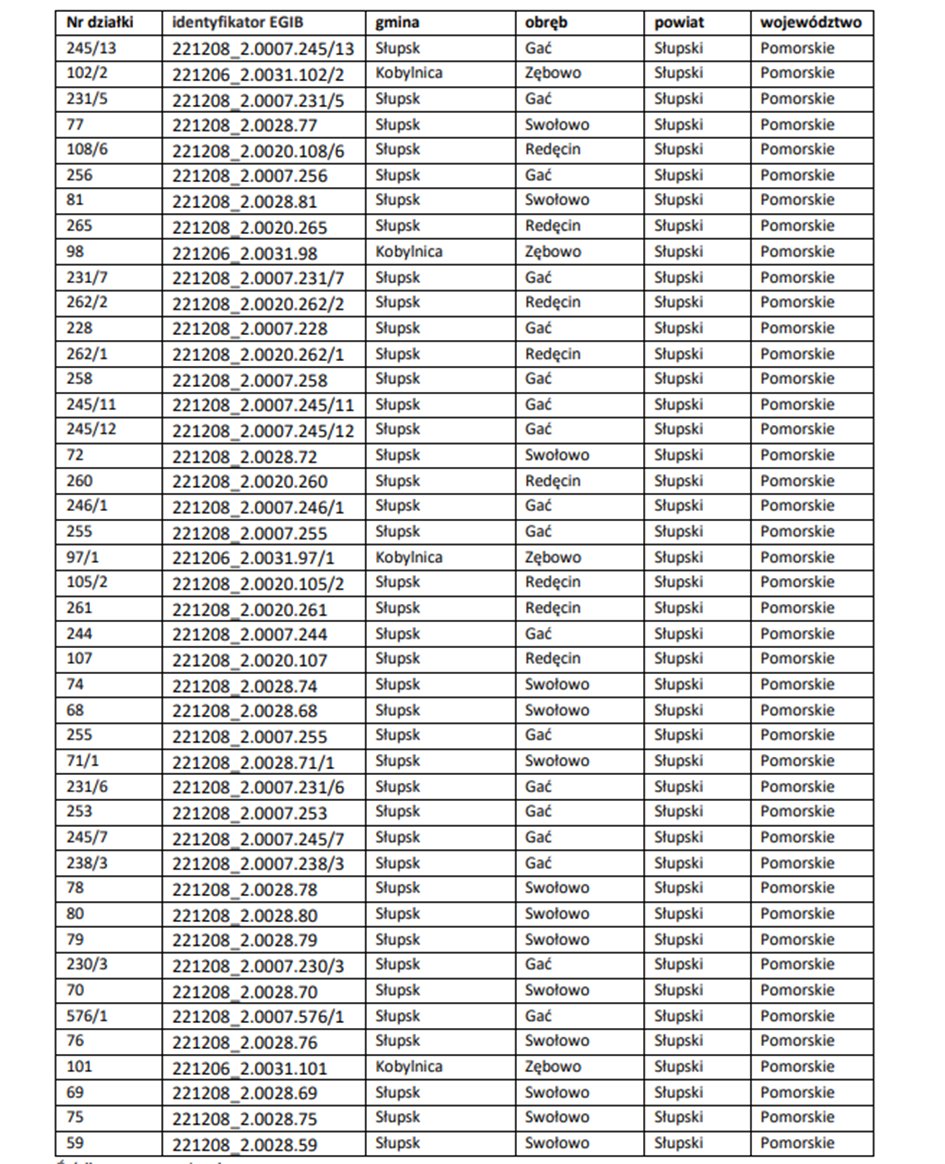 